  Killeen Allstate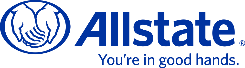  B.C. Pizza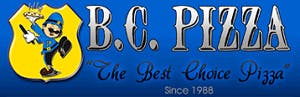  Boyne Country Sports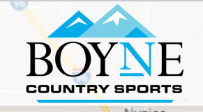  Bulls-i Marketing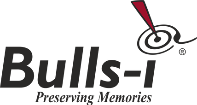  East Bay Legal	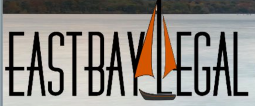  Edward Jones 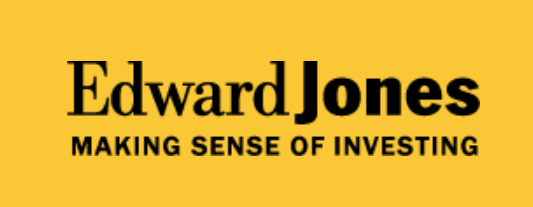  Fiber North, Inc.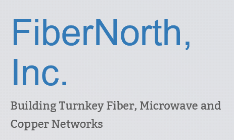   Firehouse Subs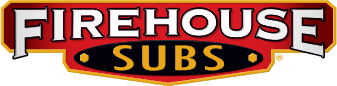  Great Lakes Orthopedic Center 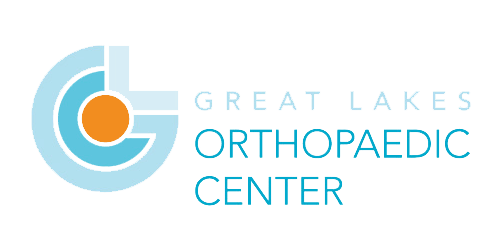  Grand Traverse Deputies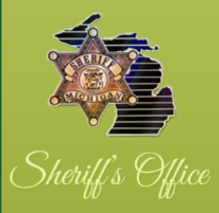   GRIT Shop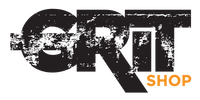  Grand Traverse Refrigeration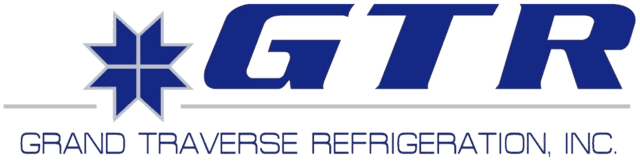  Honor Bank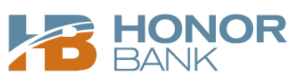  J.R. Law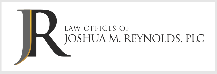  Jimmy John’s Gourmet Sandwiches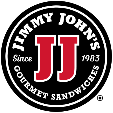  Natural Gas Compressions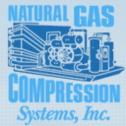  North Coast Legal, PLC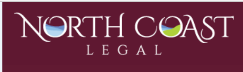  Once Upon A Child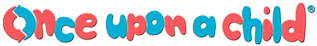  Play It Again Sports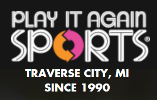  Quantum Sails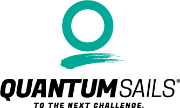  Reichard & Hack – EXIT Realty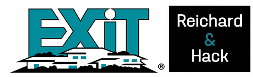  Sonny’s Body Shop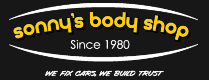  Stanley Steemer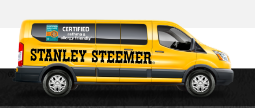  TC Waves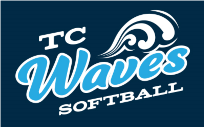  Traverse City West Softball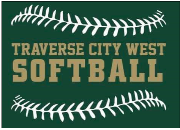  Threads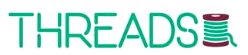  Twin Bay Glass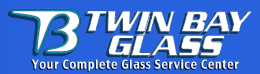 